Рабочий листпо учебному предмету «русский язык»с применением электронного обучения и дистанционных образовательных технологийКласс: 1-А   Челик ДамирСазонова Тамара ВикторовнаIII неделя (21.04 – 25.04)Приложение 1.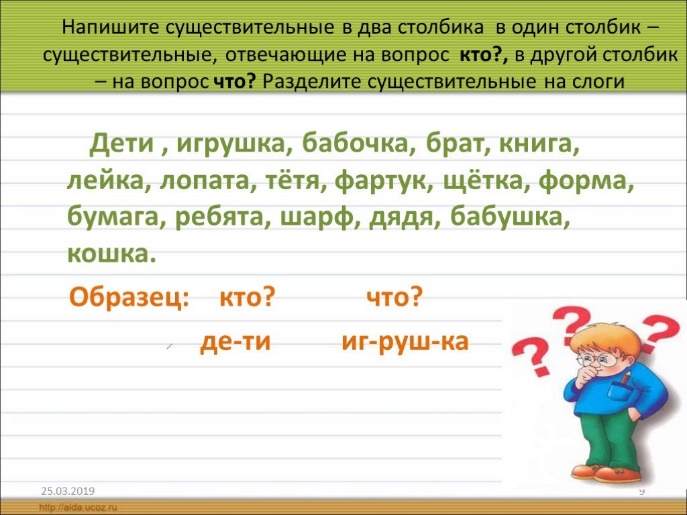 Приложение 2.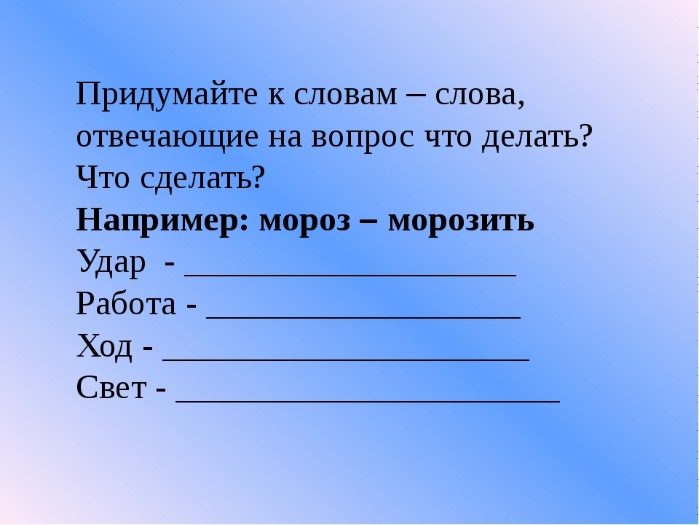 № п/пДатаРазделТемаФорма урока (с применением электронного обучения или дистанционных образовательных технологий)Содержание(задания для изучения)Текущий контрольТекущий контрольИтоговый контрольИтоговый контрольКонсультацияКонсультацияРазноуровневые домашние задания№ п/пДатаРазделТемаФорма урока (с применением электронного обучения или дистанционных образовательных технологий)Содержание(задания для изучения)формасрокиформасрокиформасрокиРазноуровневые домашние задания1.21.04Послебукварный период.Слова, отвечающие на вопросы «Кто?», «Что?»Дистанционное и электронное  обучение1.Онлайн-урок в электронном журнале2. Посмотреть видеоурок №52 на сайте РЭШhttps://resh.edu.ru/subject/lesson/6421/start/178994/3. Работа в тетради  а)Чистописание- Буква, которую мы сегодня будем писать, потерялась.Прочитайте слова и подумайте, какая это буква.Уч.ник, п.нал, т.традь, м.дведь.б) Кто живет в лесу?( волк, медведи, лиса, белка…)Что мы можем о них сказать? (это живые существа)На какой вопрос отвечают они? (Кто? ) -Что растет в лесу? Что мы можем о них сказать? ( это неодушевлённые предметы)На какой вопрос отвечают они? (что?)в)Распределить  слова в два столбика, вставляя пропущенные буквы  ( 1 столбик –кто?, 2- что?).М.шка, снеж.нка, кувш.нка, лыж., р.ба, ш.шка, т.ква, пруж.на.(выполнить и отправить  на эл.почту)   Самостоятельная работа  3(в)( 1 столбик –кто?, 2- что?).21.04Контрольное списывание.14.05Вайбер, электронная почта<palma66@bk.ru>21.0415-00Без задания2.23.04Послебукварный период.Слова, отвечающие на вопросы «Кто?», «Что?»Дистанционное и электронное  обучение1.Онлайн-урок в электронном журнале2. Просмотреть видеоурок №52 на сайте РЭШhttps://resh.edu.ru/subject/lesson/6421/start/178994/3. Работа в тетради  а)Чистописаниеслова: заяц, морковь, мальчик, ромашка– На какие группы можно разбить эти слова? (живые – неживые; растения, животные, человек)– Как же определить, какой вопрос нужно ставить к предметам?КТО? – к людям и животнымЧТО? – к неживым предметамб)- Найдите лишнее слово в каждом столбике.Кто? Что?собака травадевочка лисаколокольчик телефоняблоко глазутка молоков)Распределить  слова в два столбика. ( смотреть приложение 1) (выполнить и отправить учителю на эл.почту)   Самостоятельная работа  (приложение 1)23.04Контрольное списывание.14.05Вайберэлектронная почта<palma66@bk.ru>23.0415-00Без задания3.25.04Послебукварный период.Слова, отвечающие на вопросы «Что делать?», «Что сделать?»Дистанционное и электронное  обучение1.Онлайн-урок в электронном журнале2. Просмотреть видеоурок №52 на сайте РЭШhttps://resh.edu.ru/subject/lesson/6421/start/178994/3.Работа в тетради
а)Чистописание ЗЗзз Заяц, морозб) Машина, туча, дружить, шишка. Лишнее слово дружитьт.к. отв. на вопрос что делать?, а все остальные - что? в)Придумайте к словам – слова, отвечающие на вопрос что делать? Что сделать?Например: мороз – морозитьУдар - _____________Работа - _______Ход - ________________Свет - _______________( смотреть приложение 2)г) Выпишите слова, отвечающие на вопрос что делать? Что сделать?Тетрадь, писать, думать, мяч, замечать, кот, играть, учебник, окно, парта, сидеть, конфета. (выполнить и отправить  на эл.почту)   Самостоятельная работа  3(г)25.04Контрольное списывание.14.05Вайберэлектронная почта<palma66@bk.ru>25.0415-00Без задания